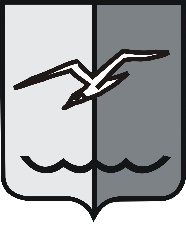 РОССИЙСКАЯ ФЕДЕРАЦИЯМОСКОВСКАЯ ОБЛАСТЬСОВЕТ ДЕПУТАТОВ городского округа ЛОБНЯР Е Ш Е Н И Еот 24.09.2019 г. № 180/49О внесении изменений в некоторые нормативные правовые акты городского округа Лобня	В соответствии с Уставом городского округа Лобня, учитывая мнения комиссии по вопросам архитектуры и строительства, комиссии по экономической политике и муниципальной собственности, депутатов, 	Совет депутатов РЕШИЛ:1. Внести в Положение от 26.08.2014 г. № 153/37 «О порядке признания безнадежной к взысканию и списания задолженности физических лиц перед бюджетом города Лобня по плате за социальный найм и найм жилых помещений, находящихся в собственности города Лобня» следующие изменения:1) в наименовании Положения, в пунктах 1.1, 1.4, 2, 3.2, 3.3, 3.11, в приложениях 1, 2 и 3 к Положению слово «город» в соответствующем падеже заменить словами «городской округ» в соответствующем падеже;2) в пункте 1.2:а) слова «Уставом города» заменить словами «Уставом городского округа»;б) слова «Администрации города» заменить словами «Администрации городского округа».2. Внести в Порядок использования муниципальных опор уличного освещения для прокладки кабельных линий связи на территории города Лобня от 30.09.2014 г. № 176/38 следующие изменения:1) в наименовании Порядка, в преамбуле, в пунктах 2.2, 2.4, 2.5, 2.7, 2.8, 2.10, 2.11, 3.2, 3.3, в Приложениях 1 и 2 к Порядку, в Приложениях 1 и 2 к Договору, слово «город» в соответствующем падеже заменить словами «городской округ» в соответствующем падеже;2) в пунктах 2.5 и 2.7 слова «Управление информационных технологий, ресурсов и связи» в соответствующем падеже заменить словами «Отдел информационных технологий» в соответствующем падеже;3) в пункте 2.8, в Приложении 2 к Порядку, в Приложениях 1 и 2 к Договору слова «Руководитель Администрации» в соответствующем падеже заменить словом «Глава» в соответствующем падеже;4) в Приложении 2 к Порядку:а) слова «г. Лобня» заменить словами «городской округ Лобня»;б) слова «2014 г.» заменить словами «20__ г.»;в) слова «до 31.12.2014г.» заменить словами «до ________ 20 ___ г.»;5) в Приложении 2 к Договору:а) слова «Руководителя Администрации г.» заменить словами «Главы городского округа»;б) слова «от _______ 2014 г. № _______» заменить словами «от ________ № _____».3. Внести в Положение от 23.12.2014 г. № 225/41 «О дополнительных гарантиях для муниципальных служащих органов местного самоуправления города Лобня» (с учетом изменений, внесенных решением Совета депутатов от 27.02.2015 г. № 23/43) следующие изменения:1) в наименовании Положения, в пунктах 1.1 – 1.3, 3.3, 3.4.1 слово «город» в соответствующем падеже заменить словами «городской округ» в соответствующем падеже.4. Внести в Положение от 28.01.2015 г. № 2/1 «Об инвестиционном совете города Лобня» следующие изменения:1) в наименовании Положения, в пунктах 1, 2, 3.1, 3.3, 3.4, 4.1 – 4.6, 5.2, 6 слово «город» в соответствующем падеже заменить словами «городской округ» в соответствующем падеже;2) пункт 7 исключить.5. Внести в Положение от 27.02.2015 г. № 30/43 «О порядке подготовки, утверждения местных нормативов градостроительного проектирования города Лобня и внесения в них изменений» следующие изменения:1) в наименовании Положения, в пунктах 1.1 – 1.4, 1.6, 2.2, 3.1 – 3.6, 4.1 – 4.5, 4.7, 4.8, 5.2, 5.3 слово «город» в соответствующем падеже заменить словами «городской округ» в соответствующем падеже;2) в пункте 1.5 слова «постановлением Правительства Московской области от 24.06.2014г. № 491/20» заменить словами «постановлением Правительства Московской области от 17.08.2015 г. № 713/30».6. Внести в Положение от 27.02.2015 г. № 32/43 «О координационном совете по малому и среднему предпринимательству города Лобня» следующие изменения:1) в наименовании Положения, в пунктах 1, 3, 5.2, 5.3, 5.5, 6.1, 6.3, 7 слово «город» в соответствующем падеже заменить словами «городской округ» в соответствующем падеже;2) пункты 8 и 9 исключить.2. Опубликовать настоящее решение в газете «Лобня» и разместить на официальном сайте городского округа Лобня.3. Настоящее решение вступает в силу со дня его официального опубликования в газете «Лобня».4. Контроль за исполнением настоящего решения возложить на Гречишникова Н.Н. - Председателя Совета депутатов городского округа Лобня.Председатель Совета депутатов				Глава городского округа Лобня						городского округа Лобня			Н.Н. Гречишников						     Е.В. Смышляев«25» 09. 2019 г.